                                                                                                              ตรวจแล้วถูกต้อง                                                                                             ว่าที่ พ.ต.ต.                                                                                                             (ขวัญเพชร แข็งแรง)                                                                                                               สว.อก.สภ.ผึ่งแดดบันทึกข้อความ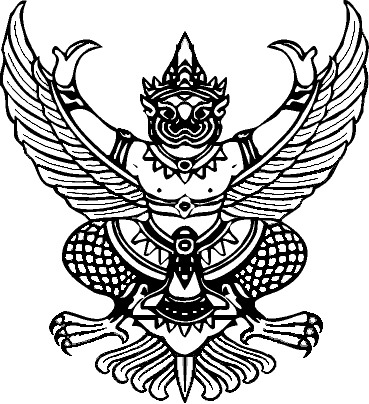 ส่วนราชการ  สภ.ผึ่งแดด จว.มุกดาหาร          โทร/โทรสาร ๐ ๔๒๖๓ ๖๒๐๖ที่  ๐๐๑๙(มห).๘(๑๒)/   -    		       วันที่          เมษายน ๒๕๖๗เรื่อง  รายงานผลการใช้จ่ายงบประมาณประจำปีเรียน  ผกก.สภ.ผึ่งแดด (ผ่าน สว.อก.สภ.ผึ่งแดด)		ตามหนังสือ ภ.จว.มุกดาหาร ด่วนที่สุด ที่ ๐๐๑๙(มห).๘๑๖/๓๘๓๘ ลง ๒๗ ต.ค. ๖๖ เรื่องอนุมัติโอนจัดสรรงบประมาณรายจ่ายประจำปีงบประมาณ พ.ศ.๒๕๖๖ ไปพลางก่อน และงบประมาณรายจ่ายประจำปีงบประมาณ พ.ศ.๒๕๖๗ โครงการการบังคับใช้กฎหมาย อำนวยความยุติธรรมและบริการประชาชน กิจกรรมการบังคับใช้กฎหมายและบริการประชาชน โครงการปฏิรูประบบงานตำรวจ กิจกรรมปฏิรูประบบงานสอบสวนและการบังคับใช้กฎหมาย งบดำเนินงาน โดยแจ้งยอดจัดสรรงบประมาณไตรมาส ๑ – ๒ และไตรมาส ๓ เฉพาะเดือน เม.ย. และ พ.ค. ของปีงบประมาณ พ.ศ.๒๕๖๗ ให้กับ สภ.ผึ่งแดด จำนวน ๗๒๙,๔๔๐ บาท (เจ็ดแสนสองหมื่นเก้าพันสี่ร้อยสี่สิบบาท) นั้น		งานการเงินและงานอำนวยการ สภ.ผึ่งแดด ขอรายงานผลการใช้จ่ายเงินงบประมาณ ไตรมาส ๑ – ๒ และไตรมาส ๓ เฉพาะเดือน เม.ย. และ พ.ค. ของปีงบประมาณ พ.ศ.๒๕๖๗ รายละเอียดปรากฎตามแบบรายงานที่แนบมาพร้อมนี้		จึงเรียนมาเพื่อโปรดทราบ                                                            ส.ต.ท.                                                                    (พงษ์พิทักษ์ ปัททุม)                                                            ผบ หมู่.ฯ/ทำหน้าที่ หน.การเงิน                     เรียน ผกก.สภ.ผึ่งแดด                          -เพื่อโปรดทราบ          ว่าที่ พ.ต.ต.                        (ขวัญเพชร  แข็งแรง)                          สว.อก.สภ.ผึ่งแดดรายงานผลการใช้จ่ายงบประมาณ สถานีตำรวจภูธรผึ่งแดดประจำปีงบปราณ พ.ศ. 2567 ไตรมาสที่ 1 – 2 และ เม.ย.67, พ.ค.67 (รวม 8 เดือน)ข้อมูล ณ 29 มีนาคม 67รายงานผลการใช้จ่ายงบประมาณ สถานีตำรวจภูธรผึ่งแดดประจำปีงบปราณ พ.ศ. 2567 ไตรมาสที่ 1 – 2 และ เม.ย.67, พ.ค.67 (รวม 8 เดือน)ข้อมูล ณ 29 มีนาคม 67รายงานผลการใช้จ่ายงบประมาณ สถานีตำรวจภูธรผึ่งแดดประจำปีงบปราณ พ.ศ. 2567 ไตรมาสที่ 1 – 2 และ เม.ย.67, พ.ค.67 (รวม 8 เดือน)ข้อมูล ณ 29 มีนาคม 67รายงานผลการใช้จ่ายงบประมาณ สถานีตำรวจภูธรผึ่งแดดประจำปีงบปราณ พ.ศ. 2567 ไตรมาสที่ 1 – 2 และ เม.ย.67, พ.ค.67 (รวม 8 เดือน)ข้อมูล ณ 29 มีนาคม 67รายงานผลการใช้จ่ายงบประมาณ สถานีตำรวจภูธรผึ่งแดดประจำปีงบปราณ พ.ศ. 2567 ไตรมาสที่ 1 – 2 และ เม.ย.67, พ.ค.67 (รวม 8 เดือน)ข้อมูล ณ 29 มีนาคม 67รายงานผลการใช้จ่ายงบประมาณ สถานีตำรวจภูธรผึ่งแดดประจำปีงบปราณ พ.ศ. 2567 ไตรมาสที่ 1 – 2 และ เม.ย.67, พ.ค.67 (รวม 8 เดือน)ข้อมูล ณ 29 มีนาคม 67รายงานผลการใช้จ่ายงบประมาณ สถานีตำรวจภูธรผึ่งแดดประจำปีงบปราณ พ.ศ. 2567 ไตรมาสที่ 1 – 2 และ เม.ย.67, พ.ค.67 (รวม 8 เดือน)ข้อมูล ณ 29 มีนาคม 67ที่ชื่อโครงการ/กิจกรรมผลการดำเนินการงบประมาณที่ได้รับผลการเบิกจ่ายคิดเป็นร้อยละปัญหา/อุปสรรคแนวทางการแก้ไข1โครงการการบังคับใช้กฎหมาย อำนวยความยุติธรรมและบริการประชาชนเป็นไปตามเป้าหมาย675,600464,270.1768.72ไม่มี2กิจกรรมปฏิรูประบบงานสอบสวนและการบังคับใช้กฎหมายเป็นไปตามเป้าหมาย20,00019,92099.60ไม่มี3ปราบปรามการค้ายาเสพติด สกัดกั้นเป็นไปตามเป้าหมาย10,70000ไม่มี4สร้างภูมิคุ้มกัน และป้องกันยาเสพติด 1 ตร.  1 ร.ร.เป็นไปตามเป้าหมาย2,1402,140100ไม่มี5โครงการรณรงค์ป้องกันอุบัติเหตุทางถนนช่วงเทศกาลปีใหม่ 2567เป็นไปตามเป้าหมาย21,00021,000100ไม่มีรวมรวมรวม729,44050,733069.55